	Številka evidenčnega naročila s pogodbo: DIR P-238/22-SDatum: 21. 10. 2022POVABILO K SODELOVANJUv postopku oddaje evidenčnega naročila s pogodbo Zavod za zdravstveno zavarovanje Slovenije  vljudno vabi zainteresirane ponudnike, ki izpolnjujejo pogoje za sodelovanje, da po e- pošti oddajo pisno ponudbo (prijavo) za sodelovanje pri izvedbi evidenčnega naročila s pogodbo. Predmet naročila so  storitve reševanja zobnoprotetičnih predlogov in izdajanje izvedenskih mnenj  na podlagi 258. in 259. člena Pravil obveznega zdravstvenega zavarovanja (Uradni list RS, št. 79/94, z nadaljnjimi spremembami) za potrebe: Zavoda za zdravstveno zavarovanje Slovenije,  Območna enota Novo mesto. Podrobnosti o predmetu naročila oziroma dodatne specifikacije storitev naročila in drugi pogoji izvedbe posla so razvidni iz priloženega vzorca pogodb, pogoji in višina plačila za opravljene storitve pa so razvidni iz priloženega Sklepa o višini plačil zdravnikom, ki opravljajo naloge na podlagi pogodbe o delu, z dne 18. 10. 2019, št. 020-1/2019-DI/32 in dopolnitvami z dne 12. 5. 2020, št. 020-1/2020-DI/21; 5. 11. 2020, št.  020-1/2020-DI/39.,  št. 020-5/2021-22 z dne 20. 12. 2021; št. 020-4/2022/10 z dne 6. 10. 2022. V času pogodbenega obdobja te sklepe ZZZS lahko spremeni – če je sprememba v škodo nasprotnega pogodbenika, lahko le-ta odkloni izvedbo storitev, za katere velja spremenjeno plačilo in takoj odpove pogodbo.Ponudnik lahko priloži ponudbo v prijavnem obrazcu. Ponudnik mora za opravljanje dela izpolnjevati naslednje pogoje: Ponudnik je za opravljanje storitev, ki so predmet tega razpisa, bodisi vpisan v sodni/poslovni register RS oziroma poklicni/poslovni register, ki se vodi v državi članici EU, v kateri ima svoj sedež, bodisi se zaveže, da bo ta pogoj izpolnil do sklenitve pogodbe z naročnikom, in sicer najkasnje v roku 90 koledarskih dni od dneva posredovanja obvestila o izbiri s strani naročnika bodisi je upravičenec po 27b. členu Zakon o urejanju trga dela (v nadaljevanju tudi kot »ZUTD«) in je z ZZZS pripravljen skleniti pogodbo o opravljanju začasnega ali občasnega dela upokojencev po pogojih ZUTD.Ponudnik je po izobrazbi doktor stomatologije, doktor dentalne medicine.Če je ponudnik oseba z registrirano dejavnostjo, ki za izvajanje naročila ponudi drug izvedbeni kader, mora ta pogoj izpolnjevati kader, ki ga tak ponudnik ponudi za izvajanje storitev po predmetnem naročilu.Ponudnik ima veljavno licenco za samostojno opravljanje zdravniške službe v Republiki        Sloveniji.Če je ponudnik oseba z registrirano dejavnostjo, ki za izvajanje naročila ponudi drug izvedbeni kader, mora ta pogoj izpolnjevati kader, ki ga tak ponudnik ponudi za izvajanje storitev po predmetnem naročilu.Ponudnik aktivno obvlada slovenski jezik, vključno z medicinsko terminologijo. Če je ponudnik oseba z registrirano dejavnostjo, ki za izvajanje naročila ponudi drug izvedbeni kader, mora ta pogoj izpolnjevati kader, ki ga tak ponudnik ponudi za izvajanje storitev po predmetnem naročilu.Ponudnik je usposobljen za delo na osebnem računalniku in z e- pošto ter razpolaga z        ustreznimi tehničnimi in drugimi zmogljivostmi, potrebnimi za kakovostno in pravočasno izvedbo        storitev  po sklenjeni pogodbi z ZZZS. Če je ponudnik oseba z registrirano dejavnostjo, ki za izvajanje naročila ponudi drug izvedbeni kader, mora ta pogoj izpolnjevati kader, ki ga tak ponudnik ponudi za izvajanje storitev po predmetnem naročilu.Ponudnik odda svojo ponudbo tako, da: V slovenskem jeziku ustrezno izpolni, podpiše (s strani pooblaščene osebe) in žigosa (če ponudnik posluje z žigom) prijavni obrazec, priloženemu temu povabilu;zbere zahtevana dokazila (o izobrazbi, licenci), če ZZZS z njimi še ne razpolaga;poskrbi, da se prijavni obrazec in dokazila skenira tervse skupaj predloži po elektronski poti na oba navedena e- poštna naslova, in sicer  mojca.strasek-dodig@zzzs.si ter zdravniki@zzzs.si, najkasneje do 27. 10. 2022 do 8.00 ure.Za pomoč pri pripravi in oddaji ponudbe se ponudniki lahko obrnejo na spodaj navedeno  kontaktno osebo ZZZS,Ponudb, oddanih po preteku roka za oddajo, ZZZS pri tem javnem naročilu ne bo mogel več upoštevati in se jih izloči iz tega postopka.Za pogodbe v ocenjeni vrednosti nad 10.000,00 EUR brez DDV, ki bodo sklenjene na podlagi tega naročila, bodo morali izbrani ponudniki, ki so pravne osebe, pred sklenitvijo pogodbe podati še izjavo o svoji lastniški strukturi in povezanih gospodarskih subjektih, s podatki, ki jih zahteva šesti odstavek 14. člena Zakon o integriteti in preprečevanju korupcije (v nadaljevanju tudi kot: »ZIntPK«).ZZZS lahko kadar koli v postopku od ponudnika zahteva predložitev dodatnih dokazil o izpolnjevanju pogojev za sodelovanje, če je to potrebno za zakonito in pravilno izvedbo postopka. V primeru, da ponudnik katero od listin ponudbe predloži v tujem jeziku, bo moral ponudnik na zahtevo ZZZS predložiti njen prevod v slovenski jezik.ZZZS si pridržuje pravico zavrniti določeno število ponudnikov, če bo le teh za preveč (glede na načrtovana fin. sredstva, pričakovan obseg potrebnih storitev, zmožnost upravljanja števila pogodb, druge utemeljene razloge). V takšnem primeru imajo prednost ponudniki, ki imajo že izkušnje z izvajanjem storitev, ki so predmet tega naročila. ZZZS bo z izbranimi ponudniki sklenil pogodbe o delu za izvedbo tega naročila, in sicer za obdobje od začetka leta 2022 do izteka leta 2024 z možnostjo predčasnega prenehanja za obe pogodbeni strani.  V pogodbah, sklenjenih z izbranimi ponudniki, ne bo opredeljene dejanske vrednosti posamezne pogodbe, bo pa v njih opredeljena ocenjena vrednost. Celotna dejanska pogodbena vrednost po izteku posamezne pogodbe (oz. že pred iztekom) je lahko tudi višja ali nižja od prvotne ocenjene vrednosti, ob upoštevanju zakonskih omejitev pri pogodbah z upokojenci po ZUTD. V nobenem primeru pa dejanska vrednost pogodbe v posameznem koledarskem letu ne sme preseči za ta namen zagotovljenih sredstev naročnika.Ocenjena vrednost posamezne pogodbe se določi upoštevaje višino načrtovanih fin. sredstev ZZZS za posamezno naročilo za celotno pogodbeno obdobje, število izbranih ponudnikov, število ponudnikov, ki bodo predvidoma izbrani v bodočih tovrstnih razpisih za to časovno obdobje, obseg realiziranih storitev ponudnikov v dosedanjem sodelovanju z ZZZS, predviden obseg potrebe po storitvah določenega profila izobrazbe izvedbenega kadra, ter druge morebitne relevantne okoliščine.Pogodbe z upokojenci po ZUTD bodo med drugim vsebovale tudi zakonsko omejitev glede višine prihodka upokojenca po takšni pogodbi.Pogodbe se sklepajo na podlagi priloženih vzorcev pogodbe, iz katerih so razvidni tudi drugi pogoji in značilnosti izvedbe storitev.Priloge:-Prijava-Sklepa o višini plačil zdravnikom IZ, ZK, IZV-Pogodba o delu  - pravne osebe z reg. dejavnostjo-Pogodbe o začasnem in občasnem delu upokojencev (ZUTD) 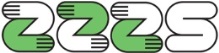 Zavod za zdravstveno
zavarovanje Slovenije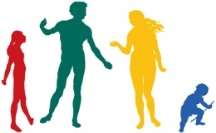 DirekcijaMiklošičeva cesta 241000 LjubljanaDirekcijaMiklošičeva cesta 241000 LjubljanaTel.: 01 30 77 200Faks: 01 23 12 182E-pošta: ijn@zzzs.siwww.zzzs.siOE/PEKONTAKTNA OSEBA E - naslovOE Novo mestoMojca Strašek Dodigmojca.strasek-dodig@zzzs.si